陽気ぐらし講座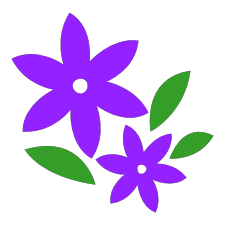 心をどう使うか、それだけのことで陽気にくらせるか変わります。楽しく生きるために心の使い方のお話聞いてみませんか？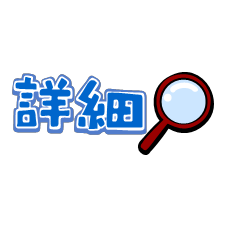 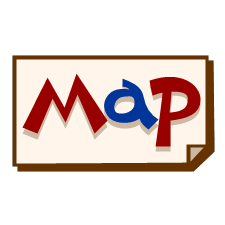 